Приложение № 2к приказу ФНС России от «20»  июля  2018г.№ ММВ-7-21/464@ Формат представления сведений о маломерных судах и об их владельцах в электронной формеI. ОБЩИЕ положения1. Настоящий формат описывает требования к XML файлам передачи сведений о маломерных судах и об их владельцах, представляемых органами, осуществляющими государственную регистрацию транспортных средств (маломерных судов), в налоговые органы в электронной форме (далее – файл обмена).2. Номер версии настоящего формата 4.02, часть 230_09.II. ОПИСАНИЕ ФАЙЛА ОБМЕНА3. Имя файла обмена должно иметь следующий вид:R_Т_P_О_GGGGMMDD_N , где:R_Т – префикс, принимающий значение: VO_MLSD;P – идентификатор получателя информации, для налоговых органов представляется в виде четырехразрядного кода налогового органа;О – идентификатор отправителя информации, для органов, осуществляющих государственную регистрацию транспортных средств, представляется в виде девятнадцатиразрядного кода (идентификационный номер налогоплательщика (ИНН) и код причины постановки на учет (КПП) органа);GGGG – год формирования передаваемого файла, MM – месяц, DD – день;N – идентификационный номер файла (длина – от 1 до 36 знаков. Идентификационный номер файла должен обеспечивать уникальность файла).Расширение имени файла - xml. Расширение имени файла может указываться как строчными, так и прописными буквами.Параметры первой строки  файла обменаПервая строка XML файла должна иметь следующий вид:<?xml  version="1.0"  encoding = "windows-1251"?>Имя файла, содержащего XML схему файла обмена, должно иметь следующий вид:VO_MLSD_2_230_09_04_02_xx , где хх – номер версии схемы.Расширение имени файла – xsd.XML схема файла обмена приводится отдельным файлом.4. Логическая модель файла обмена представлена в виде диаграммы структуры файла обмена на рисунке 1 настоящего формата. Элементами логической модели файла обмена являются элементы и атрибуты XML файла. Перечень структурных элементов логической модели файла обмена и сведения о них приведены в таблицах 4.1-4.22 настоящего формата.Для каждого структурного элемента логической модели файла обмена приводятся следующие сведения:наименование элемента. Приводится полное наименование элемента;сокращенное наименование (код) элемента. Приводится сокращенное наименование элемента. Синтаксис сокращенного наименования должен удовлетворять спецификации XML;признак типа элемента. Может принимать следующие значения: «С» – сложный элемент логической модели (содержит вложенные элементы), «П» – простой элемент логической модели, реализованный в виде элемента XML файла, «А» – простой элемент логической модели, реализованный в виде атрибута элемента XML файла. Простой элемент логической модели не содержит вложенные элементы;формат элемента. Формат элемента представляется следующими условными обозначениями: Т – символьная строка; N – числовое значение (целое или дробное).Формат символьной строки указывается в виде Т(n-k) или T(=k), где: n – минимальное количество знаков, k – максимальное количество знаков, символ «-» – разделитель, символ «=» означает фиксированное количество знаков в строке. В случае, если минимальное количество знаков равно 0, формат имеет вид Т(0-k). В случае, если максимальное количество знаков неограничено, формат имеет вид Т(n-).Формат числового значения указывается в виде N(m.k), где: m – максимальное количество знаков в числе, включая знак (для отрицательного числа), целую и дробную часть числа без разделяющей десятичной точки, k – максимальное число знаков дробной части числа. Если число знаков дробной части числа равно 0 (то есть число целое), то формат числового значения имеет вид N(m).Для простых элементов, являющихся базовыми в XML, например, элемент с типом «date», поле «Формат элемента» не заполняется. Для таких элементов в поле «Дополнительная информация» указывается тип базового элемента;признак обязательности элемента определяет обязательность наличия элемента (совокупности наименования элемента и его значения) в файле обмена. Признак обязательности элемента может принимать следующие значения: «О» – наличие элемента в файле обмена обязательно; «Н» – наличие элемента в файле обмена необязательно, то есть элемент может отсутствовать. Если элемент принимает ограниченный перечень значений (по классификатору, кодовому словарю и тому подобному), то признак обязательности элемента дополняется символом «К». В случае, если количество реализаций элемента может быть более одной, то признак обязательности элемента дополняется символом «М». К вышеперечисленным признакам обязательности элемента может добавляться значение «У» в случае описания в XML схеме условий, предъявляемых к элементу в файле обмена, описанных в графе «Дополнительная информация». Дополнительная информация содержит требования к элементу файла обмена, не указанные ранее. Для сложных элементов указывается ссылка на таблицу, в которой описывается состав данного элемента. Для элементов, принимающих ограниченный перечень значений из классификатора (кодового словаря и тому подобного), указывается соответствующее наименование классификатора (кодового словаря и тому подобного) или приводится перечень возможных значений. Для классификатора (кодового словаря и тому подобного) может указываться ссылка на его местонахождение. Для элементов, использующих пользовательский тип данных, указывается наименование типового элемента. 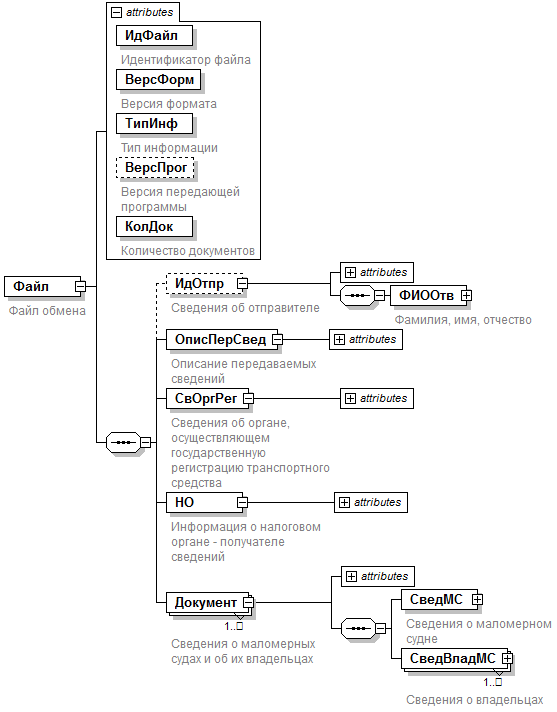 Рис.1. Диаграмма структуры файла обменаТаблица 4.1Файл обмена (Файл)Таблица 4.2Сведения об отправителе (ИдОтпр)Таблица 4.3Описание передаваемых сведений (ОписПерСвед)Таблица 4.4Сведения об органе, осуществляющем государственную регистрацию транспортного средства (СвОргРег)Таблица 4.5Информация о налоговом органе - получателе сведений (НО)Таблица 4.6Сведения о маломерных  судах и об их владельцах (Документ)Таблица 4.7Сведения о маломерном судне (СведМС)Таблица 4.8Сведения о двигателе (двигателях, главном двигателе) или подвесном моторе (подвесных моторах) (СведДвиг)Таблица 4.9Сведения об угоне (СведУгон)Таблица 4.10Сведения о владельцах (СведВладМС)Таблица 4.11Сведения о физическом лице, на которое зарегистрировано маломерное судно (СведФЛ)Таблица 4.12Адрес (место жительства или пребывания) на территории Российской Федерации (АдрРФ)Таблица 4.13Сведения о российской организации, на которую зарегистрировано маломерное судно  (СведЮЛРос)Таблица 4.14Сведения об иностранной организации, на которую зарегистрировано маломерное судно  (СведЮЛИно)Таблица 4.15Сведения о документе, удостоверяющем личность (УдЛичнФЛТип)Таблица 4.16Адрес по КЛАДР (АдрКЛАДРТип)Таблица 4.17Адрес по ФИАС (АдрФИАСТип)Таблица 4.18Сведения о виде (код) и наименовании адресного элемента (ВидНаимКодТип)Таблица 4.19Сведения о виде и наименовании адресного элемента (ВидНаимТип)Таблица 4.20Сведения о типе и наименовании адресного элемента (ТипНаимТип)Таблица 4.21Сведения о номере адресного элемента (НомерТип)Таблица 4.22Фамилия, имя, отчество (ФИОТип)Наименование элементаСокращенное наименование (код) элементаПризнак типа элементаФормат элементаПризнак обязательности элементаДополнительная информацияИдентификатор файлаИдФайлAT(1-255)ОСодержит (повторяет) имя сформированного файла (без расширения)Версия форматаВерсФормAT(1-5)ОПринимает значение: 4.02  Тип информацииТипИнфAT(1-50)ОКПринимает значение: ГИМС_10 – при представлении сведений о маломерных судах в течение 10 дней со дня соответствующей регистрации органами (организациями), подведомственными МЧС России |ГИМС_ГОД – при представлении ежегодных сведений о маломерных судах органами (организациями), подведомственными МЧС России |КМП_10 – при представлении сведений о маломерных судах в течение 10 дней со дня соответствующей регистрации капитанами морских портов  |КМП_ГОД – при представлении ежегодных сведений о маломерных судах капитанами морских портов  |АБВВП_10 – при представлении сведений о маломерных судах в течение 10 дней со дня соответствующей регистрации администрациями бассейнов внутренних водных путей |АБВВП_ГОД – при представлении ежегодных сведений о маломерных судах администрациями бассейнов внутренних водных путей Версия передающей программыВерсПрогAT(1-40)НКоличество документовКолДокAN(9)ОУказывает количество повторений элемента <Документ>.Принимает значение от 1 и болееСведения об отправителеИдОтпрСНСостав элемента представлен в таблице 4.2 Описание передаваемых сведенийОписПерСведСОСостав элемента представлен в таблице 4.3 Сведения об органе, осуществляющем государственную регистрацию транспортного средстваСвОргРегСОСостав элемента представлен в таблице 4.4 Информация о налоговом органе - получателе сведенийНОСОСостав элемента представлен в таблице 4.5 Сведения о маломерных судах и об их владельцахДокументСОМСостав элемента представлен в таблице 4.6 Наименование элементаСокращенное наименование (код) элементаПризнак типа элементаФормат элементаПризнак обязательности элементаДополнительная информацияФамилия, имя, отчествоФИООтвСОТиповой элемент <ФИОТип>. Состав элемента представлен в таблице 4.22 Наименование элементаСокращенное наименование (код) элементаПризнак типа элементаФормат элементаПризнак обязательности элементаДополнительная информацияКод формы документа по КНДКНДAT(=7)ОТиповой элемент <КНДТип>. Принимает значение: 1114238  Дата составления формыДатаДокAT(=10)ОТиповой элемент <ДатаТип>. 
Дата в формате ДД.ММ.ГГГГГод, по состоянию на 1 января которого представляются сведенияГодСведAНТиповой элемент <xs:gYear>.Год в формате ГГГГ.Элемент обязателен для <ТипИнф> = ГИМС_ГОД | КМП_ГОД | АБВВП_ГОДНаименование элементаСокращенное наименование (код) элементаПризнак типа элементаФормат элементаПризнак обязательности элементаДополнительная информацияНаименование органа, осуществившего государственную регистрацию транспортного средства и представляющего сведенияНаимОргAT(1-1000)ОИНН органа, осуществившего государственную регистрацию транспортного средства, или ИНН организации, в составе которой действует капитан морского порта, осуществивший государственную регистрацию транспортного средстваИННЮЛAT(=10)ОТиповой элемент <ИННЮЛТип> КПП органа, осуществившего государственную регистрацию транспортного средства, или КПП организации, в составе которой действует капитан морского порта, осуществивший государственную регистрацию транспортного средства КППAT(=9)ОТиповой элемент <КППТип> ОГРН органа, осуществившего государственную регистрацию транспортного средства, или ОГРН организации, в составе которой действует капитан морского порта, осуществивший государственную регистрацию транспортного средстваОГРНAT(=13)ОТиповой элемент <ОГРНТип> Наименование элементаСокращенное наименование (код) элементаПризнак типа элементаФормат элементаПризнак обязательности элементаДополнительная информацияКод налогового органа КодНОAT(=4)ОКТиповой элемент <СОНОТип>Наименование налогового органа НаимНОAT(1-1000)ННаименование элементаСокращенное наименование (код) элементаПризнак типа элементаФормат элементаПризнак обязательности элементаДополнительная информацияИдентификатор документаИдДокAT(1-36)ОРекомендуется использовать глобально уникальный идентификатор (GUID)Тип документаТипДокAT(=2)ОКПринимает значение: 01 – первичный   | 02 – корректирующий   | 03 – по запросуНомер запросаНомЗапрAT(1-50)НЭлемент обязателен при <ТипДок>=03Дата запросаДатаЗапрAT(=10)НТиповой элемент <ДатаТип>. 
Дата в формате ДД.ММ.ГГГГ.Элемент обязателен при <ТипДок>=03Вид сведенийВидСведAT(=2)НКПринимает одно из значений: 01 – о регистрации права на маломерное судно  |02 – об исключении судна из реестров судов Российской Федерации |03 – о переходе права на маломерное судно  |04 – об изменении учетных характеристик маломерного судна  |05 – об изменении учетных сведений о лицах, на которых зарегистрировано маломерное судно  |06 – об угоне (возврате) маломерного суднаЭлемент обязателен для <ТипДок>= 01 | 02Сведения о маломерном суднеСведМССОСостав элемента представлен в таблице 4.7 Сведения о владельцахСведВладМССОМСостав элемента представлен в таблице 4.10 Наименование элементаСокращенное наименование (код) элементаПризнак типа элементаФормат элементаПризнак обязательности элементаДополнительная информацияНаличие двигателяПризнНалДвAT(=1)ОКПринимает значение: 1 – имеющее двигатель |2 – не имеющее двигательИдентификационный номерРегЗнакМСAT(1-25)НЭлемент обязателен для <ТипИнф> = ГИМС_10 | ГИМС_ГОД | АБВВП_10 | АБВВП_ГОДПредыдущий идентификационный номер суднаПредРегЗнакМСAT(1-25)НID-номер маломерного судна РМРФУНМСРМРФAT(=8)ННомер автоматически формируется информационной системой Росморречфлота. Элемент обязателен для <ТипИнф> = КМП_10 | КМП_ГОД | АБВВП_10 | АБВВП_ГОДНазвание маломерного суднаНаимМСAT(1-250)НСтроительный идентификационный номер суднаНомКорпМСAT(1-25)НКод вида маломерного суднаКодВидМСAT(=5)ОКТиповой элемент <СНТСТип>. Значение выбирается в соответствии с приложением № 1 «Коды вида маломерного судна» к Порядку заполнения формы «Сведения о маломерных судах и об их владельцах» (далее – Порядок)Год постройки суднаГодПострМСAНТиповой элемент <xs:gYear> Признак нахождения в угонеПризнУгонAT(=1)ОКПринимает значение: 1 – не в угоне   |2 – в угонеСведения о двигателе (двигателях, главном двигателе) или подвесном моторе (подвесных моторах)СведДвигСНСостав элемента представлен в табллице 4.8.Элемент обязателен при <ПризнНалДв>=1Сведения об угонеСведУгонСНСостав элемента представлен в таблице 4.9.Элемент заполняется только при <ПризнУгон>=2  Наименование элементаСокращенное наименование (код) элементаПризнак типа элементаФормат элементаПризнак обязательности элементаДополнительная информацияКоличествоКолДвигAN(2)ОМощность, л.с.МощДвигЛСAN(14.2)НЭлемент обязателен при отсутствии элемента  <МощДвигКВт>Мощность, кВтМощДвигКВтAN(14.2)НЭлемент обязателен при отсутствии элемента  <МощДвигЛС>Дата изменения мощностиДатаМощAT(=10)НТиповой элемент <ДатаТип>. 
Дата в формате ДД.ММ.ГГГГ.Элемент обязателен для <ТипИнф> = ГИМС_10 | ГИМС_ГОДНаименование элементаСокращенное наименование (код) элементаПризнак типа элементаФормат элементаПризнак обязательности элементаДополнительная информацияДата начала розыскаДатаНачРозAT(=10)ОТиповой элемент <ДатаТип>. 
Дата в формате ДД.ММ.ГГГГДата возвратаДатаВозврAT(=10)НТиповой элемент <ДатаТип>. 
Дата в формате ДД.ММ.ГГГГНаименование элементаСокращенное наименование (код) элементаПризнак типа элементаФормат элементаПризнак обязательности элементаДополнительная информацияПризнак владельцаПризнВладAT(=1)ОКПринимает значение: 1 – владелец   |2 – предыдущий владелец (снятый с учета)Номер регистрации права на маломерное судноНомРегПравAT(1-50)ОДата регистрации права на маломерное судноДатаРегПравAT(=10)ОТиповой элемент <ДатаТип>. 
Дата в формате ДД.ММ.ГГГГВид права (код)КодВидПравAT(=12)ОКЗначение выбирается в соответствии с приложением № 4 «Справочник «Вид права» к Порядку Дата прекращения права на маломерное судно (снятие с учета) (исключение из реестра)ДатаПрекрПравAT(=10)НТиповой элемент <ДатаТип>. 
Дата в формате ДД.ММ.ГГГГ.Обязателен для <ПризнВлад> = 2Доля в праве в виде простой дроби (числитель)ДоляПраваЧAN(20)ОЭлемент принимает значение от 1 и болееДоля в праве в виде простой дроби (знаменатель)ДоляПраваЗAN(20)ОЭлемент принимает значение от 1 и болееЦена сделки (текст)ЦенаСделкиТAT(1-1000)НЦена сделки (в валюте)ЦенаСделкиВAN(19.2)НКод валютыКодВалютAT(=3)НКТиповой элемент <ОКВТип>.  Элемент обязателен при наличии <ЦенаСделкиТ> или <ЦенаСделкиВ>Сведения о физическом лице, на которое зарегистрировано маломерное судно   |Сведения о российской организации, на которую зарегистрировано маломерное судно |Сведения об иностранной организации, на которую зарегистрировано маломерное судноСведФЛСведЮЛРосСведЮЛИноСССОООСостав элемента представлен в таблице 4.11 Состав элемента представлен в таблице 4.13Состав элемента представлен в таблице 4.14Наименование элементаСокращенное наименование (код) элементаПризнак типа элементаФормат элементаПризнак обязательности элементаДополнительная информацияИННИННФЛAT(=12)НТиповой элемент <ИННФЛТип> ПолПолAT(=1)ОКПринимает значение: 1 – мужской   |2 – женскийДата рожденияДатаРождAT(=10)ОТиповой элемент <ДатаТип>. 
Дата в формате ДД.ММ.ГГГГМесто рожденияМестоРождAT(1-255)НГражданствоГраждAT(=3)ОКТиповой элемент <ОКСМТип>. Адрес места жительства физического лица на территории Российской Федерации (текст)АдрРФТекстAT(1-512)ОАдрес места жительства физического лица, проживающего за пределами Российской ФедерацииАдрИноAT(1-512)НФамилия, имя, отчествоФИОСОТиповой элемент <ФИОТип>. Состав элемента представлен в таблице 4.22 Сведения о документе, удостоверяющем личностьУдЛичнФЛСОТиповой элемент <УдЛичнФЛТип>. Состав элемента представлен в таблице 4.15 Адрес места жительства (места пребывания) физического лица на территории Российской ФедерацииАдрРФСОСостав элемента представлен в таблице 4.12 Наименование элементаСокращенное наименование (код) элементаПризнак типа элементаФормат элементаПризнак обязательности элементаДополнительная информацияАдрес по ФИАС/ Адрес по КЛАДРАдрФИАС АдрКЛАДРС СО ОТиповой элемент <АдрФИАСТип>. Состав элемента представлен в таблице 4.17 Типовой элемент <АдрКЛАДРТип>. Состав элемента представлен в таблице 4.16Наименование элементаСокращенное наименование (код) элементаПризнак типа элементаФормат элементаПризнак обязательности элементаДополнительная информацияПолное наименование организацииНаимОргAT(1-1000)ООГРН организацииОГРНAT(=13)ОТиповой элемент <ОГРНТип> ИНН организацииИННЮЛAT(=10)ОТиповой элемент <ИННЮЛТип> КПП КППAT(=9)ОТиповой элемент <КППТип> Наименование элементаСокращенное наименование (код) элементаПризнак типа элементаФормат элементаПризнак обязательности элементаДополнительная информацияПолное наименование организацииНаимОргAT(1-1000)ОИНН организацииИННЮЛAT(=10)ОТиповой элемент <ИННЮЛТип> КПП КППAT(=9)ОТиповой элемент <КППТип> Наименование элементаСокращенное наименование (код) элементаПризнак типа элементаФормат элементаПризнак обязательности элементаДополнительная информацияКод вида документа, удостоверяющего личностьКодВидДокAT(=2)ОКТиповой элемент <СПДУЛТип>. Значение выбирается в соответствии с приложением № 3 «Справочник «Коды видов документов, удостоверяющих личность налогоплательщика» к ПорядкуСерия и номер документа, удостоверяющего личностьСерНомДокAT(1-25)ОДата выдачи документа, удостоверяющего личностьДатаДокAT(=10)ОТиповой элемент <ДатаТип>. 
Дата в формате ДД.ММ.ГГГГНаименование органа, выдавшего документ, удостоверяющий личностьВыдДокAT(1-255)НКод подразделения органа, выдавшего документ, удостоверяющий личностьКодВыдДокAT(=7)ННаименование элементаСокращенное наименование (код) элементаПризнак типа элементаФормат элементаПризнак обязательности элементаДополнительная информацияИндексИндексAT(=6)НКод регионаКодРегионAT(=2)ОКТиповой элемент <CCРФТип>.  Значение выбирается в соответствии с приложением № 2 «Справочник «Субъекты Российской Федерации» к ПорядкуРайонРайонAT(1-50)НГородГородAT(1-50)ННаселенный пунктНаселПунктAT(1-50)НУлицаУлицаAT(1-50)НДом (владение)ДомAT(1-20)НКорпус (строение)КорпусAT(1-20)НКвартира (офис)КвартAT(1-20)ННаименование элементаСокращенное наименование (код) элементаПризнак типа элементаФормат элементаПризнак обязательности элементаДополнительная информацияУникальный идентификационный номерИдНомAT(1-36)Н Элемент формируется до уровня последнего внесенного в Федеральную информационную адресную систему (далее – ФИАС) адресного элемента:Дома (при наличии в ФИАС);Квартира (при наличии в ФИАС)Почтовый индексИндексAT(=6)НСубъект Российской Федерации (код)РегионПT(=2)ОКТиповой элемент <CCРФТип>.  Принимает значения в соответствии с приложением № 2 «Справочник «Субъекты Российской Федерации» к ПорядкуМуниципальный район/ городской округ/ внутригородская территория города федерального значенияМуниципРайонСОТиповой элемент <ВидНаимКодТип>. Состав элемента представлен в таблице 4.18 Городское поселение / сельское поселение / межселенная территория в составе муниципального района / внутригородской район городского округаГородСелПоселенСНТиповой элемент <ВидНаимКодТип>. Состав элемента представлен в таблице 4.18 Населенный пункт (город, деревня, село и прочее)НаселенПунктСНТиповой элемент <ВидНаимТип>. Состав элемента представлен в таблице 4.19 Элемент планировочной структурыЭлПланСтруктурСНТиповой элемент <ТипНаимТип>. Состав элемента представлен в таблице 4.20 Элемент улично-дорожной сетиЭлУлДорСетиСНТиповой элемент <ТипНаимТип>. Состав элемента представлен в таблице 4.20 Земельный участок (номер)ЗемелУчастокПT(1-50)НЗдание / сооружение / объект незавершенного строительстваЗданиеСНМТиповой элемент <НомерТип>. Состав элемента представлен в таблице 4.21 Помещение в пределах здания, сооружения / машино-местоПомещЗданияСНТиповой элемент <НомерТип>. Состав элемента представлен в таблице 4.21Помещение в пределах квартирыПомещКвартирыСНТиповой элемент <НомерТип>. Состав элемента представлен в таблице 4.21 Наименование элементаСокращенное наименование (код) элементаПризнак типа элементаФормат элементаПризнак обязательности элементаДополнительная информацияВид (код) элементаВидКодAT(=1)ОКПринимает значения:для элемента <МуниципРайон>1 – муниципальный район2 – городской округ|3 – внутригородская территория города федерального значениядля элемента <ГородСелПоселен>1 – городское поселение|2 – сельское поселение|3 – межселенная территория в составе муниципального района|4 – внутригородской район городского округаНаименование элементаНаимAT(1-255)ОНаименование элементаСокращенное наименование (код) элементаПризнак типа элементаФормат элементаПризнак обязательности элементаДополнительная информацияВид элементаВидAT(1-50)ОНаименование элементаНаимAT(1-255)ОНаименование элементаСокращенное наименование (код) элементаПризнак типа элементаФормат элементаПризнак обязательности элементаДополнительная информацияТип элементаТипAT(1-50)ОНаименование элементаНаимAT(1-255)ОНаименование элементаСокращенное наименование (код) элементаПризнак типа элементаФормат элементаПризнак обязательности элементаДополнительная информацияТип элементаТипAT(1-50)ОНомер элементаНомерAT(1-255)ОНаименование элементаСокращенное наименование (код) элементаПризнак типа элементаФормат элементаПризнак обязательности элементаДополнительная информацияФамилияФамилияAT(1-60)ОИмяИмяAT(1-60)ООтчествоОтчествоAT(1-60)Н